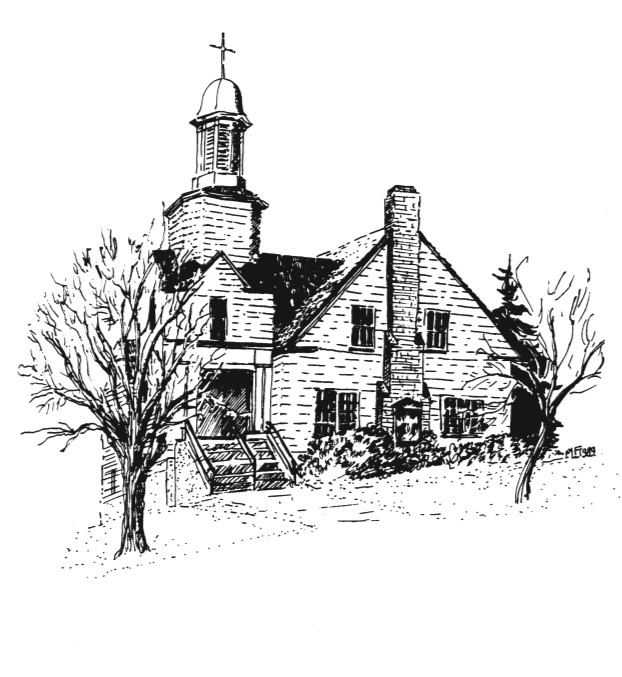 Leader			Piano		A/VDec	23	Deann			Hannah		David, Naomi (Christmas)Dec	30	Georgia			Karen		Harry, Aline (New Years)	Jan	06	Rick				Karen		Harry, HilaryJan 13	Deann			Karen		Harry, NaomiJan 20	Georgia			Karen		Harry, AlineJan 27 	Rob				*			David, HilaryFeb	03	Rick				Hannah		*, NaomiFeb	10	Deann			*			Harry, HilaryFeb	17	Georgia			Hannah		Harry, Aline Feb	24	Rob				*			David, NaomiMar	03	Deann			*			*, AlineMar	10	Rick				*			Harry, Naomi	(Womens Retreat)(PST -> PDT)Mar 17	Rob				Hannah		David, HilaryMar	24	Georgia			*			Harry, AlineMar 31	Rick				*			*, HilaryApr	07	Deann			Hannah		David, NaomiApr	14	Georgia			*			Harry, AlineApr	21	Rob 			*			Harry, Hilary  (Easter)Apr	28	Rick				*			*, NaomiMay	05	Deann			Hannah		*, Aline* no assignment as yet, TBDCurrent exclusions: 	Karen: Jan 27 – Apr 28Dec 14, Jan 17